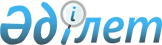 Об изменении границ сельских округов Иассы и Орангай города Туркестан Южно-Казахстанской областиСовместное решение областного маслихата Южно-Казахстанской области N 23/251-IV от 11 декабря 2009 года и постановление акимата Южно-Казахстанской области N 394 от 20 декабря 2009 года. Зарегистрировано Департаментом юстиции Южно-Казахстанской области от 15 января 2010 года за N 2019

      В соответствии со статьей 11 Закона Республики Казахстан от 8 декабря 1993 года "Об административно-территориальном устройстве Республики Казахстан", с учетом совместного предложения маслихата и акимата Ордабасинского района, Южно-Казахстанский областной маслихат РЕШИЛ и акимат Южно-Казахстанской области ПОСТАНОВИЛ:



      1. Изменить границы сельских округов Иассы и Орангай города Туркестан с включением в административные границы сельского округа Иассы части земель сельского округа Орангай общей площадью 7394,5 гектаров.



      2. Данное совместное решение и постановление вводится в действие по истечении десяти календарных дней после дня его первого официального опубликования.            Аким области                               А.Мырзахметов       Председатель сессии областного маслихата   Т.Баймаханов       Секретарь областного маслихата             А.Досболов
					© 2012. РГП на ПХВ «Институт законодательства и правовой информации Республики Казахстан» Министерства юстиции Республики Казахстан
				